MARSZAŁEK WOJEWÓDZTWA PODKARPACKIEGO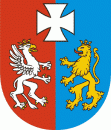 OS-I.7222.17.12.2023.MD						     Rzeszów, 2024-01-30D E C Y Z J ADziałając na podstawie: art. 104 i art. 163 ustawy z dnia 14 czerwca 1960r. Kodeks postępowania     administracyjnego (Dz. U. z 2023r. poz. 775 ze zm.),art. 378 ust. 2 a pkt. 1 i pkt. 3 ustawy z dnia 27 kwietnia 2001 r. Prawo ochrony środowiska (Dz. U. z 2024 r. poz. 54), w związku z § 2 ust. 1 pkt 47 rozporządzenia Rady Ministrów z dnia 10 września 2019r. w sprawie przedsięwzięć mogących znacząco oddziaływać na środowisko (Dz.U. z 2019 r., poz. 1839 ze zm.), po rozpatrzeniu wniosku FCC Podkarpacie Sp. z o.o., ul. Strefowa 8, 
39-400 Tarnobrzeg (NIP: 634-283-17-18 Regon: 243696878) z dnia 13.12.2023r., znak: 290/DOŚ-AKM/13/12/2023 (data wpływu: 19.12.2023r.) w sprawie zmiany 
decyzji Marszałka Województwa Podkarpackiego z dnia 05.10.2022r., znak: 
OS-I.7222.82.1.2022.MD zmienionej decyzją z dnia 23.01.2023r., znak: 
OS-I.7222.82.3.2022.MD udzielającej FCC Podkarpacie Sp. z o.o. pozwolenia zintegrowanego na prowadzenie w Tarnobrzegu przy ul. Strefowej 8 instalacji do mechaniczno – biologicznego przetwarzania odpadów (MBP) o zdolności przetwarzania części mechanicznej 120 Mg/dobę, 36 000 Mg/rok i zdolności przetwarzania części biologicznej 50,24 Mg/dobę, 18 340 Mg/rok,o r z e k a mZmieniam za zgodą strony decyzję Marszałka Województwa Podkarpackiego 
z dnia 05.10.2022r., znak: OS-I.7222.82.1.2022.MD zmienioną decyzją z dnia 23.01.2023r., znak: OS-I.7222.82.3.2022.MD udzielającą FCC Podkarpacie Sp. z o.o., ul. Strefowa 8, 39-400 Tarnobrzeg (NIP: 634-283-17-18 Regon: 243696878) pozwolenia zintegrowanego na prowadzenie w Tarnobrzegu przy ul. Strefowej 8 instalacji do mechaniczno – biologicznego przetwarzania odpadów (MBP) 
o zdolności przetwarzania części mechanicznej 120 Mg/dobę, 36 000 Mg/rok 
i zdolności przetwarzania części biologicznej 50,24 Mg/dobę, 18 340 Mg/rok, 
w następujący sposób:I.1. Po słowie orzekam akapit pierwszy otrzymuje brzmienie:„Udzielam dla FCC Podkarpacie Sp. z o.o., ul. Strefowa 8, 39-400 Tarnobrzeg 
(NIP: 634-283-17-18 Regon: 243696878) pozwolenia zintegrowanego na prowadzenie w Tarnobrzegu przy ul. Strefowej 8 instalacji do mechaniczno – biologicznego przetwarzania odpadów (MBP) o zdolności przetwarzania części mechanicznej maksymalnie 250 Mg/dobę, 36 000 Mg/rok i zdolności przetwarzania części biologicznej maksymalnie 125 Mg/dobę, 18 340 Mg/rok i określam:”I.2. W punkcie I.1.1.3.1. decyzji zdanie pierwsze otrzymuje brzmienie:„Sortowni do mechanicznego i ręcznego przetwarzania odpadów o zdolności przetwarzania maksymalnie 250 Mg/dobę, 36 000 Mg/rok.” I.3. W punkcie I.1.1.3.2. decyzji zdanie pierwsze otrzymuje brzmienie:„Kompostowni do biologicznego przetwarzania odpadów w technologii tlenowej, 
o zdolności przetwarzania maksymalnie 125 Mg/dobę, 18 340 Mg/rok.” I.4. W punkcie I.2.1.1.3. decyzji zdanie pierwsze otrzymuje brzmienie:„Linia technologiczna do mechanicznego i ręcznego sortowania odpadów 
o wydajności maksymalnej 250 Mg/dobę, 36 000 Mg/rok.”  I.5. W punkcie I.2.2.1. decyzji zdanie drugie otrzymuje brzmienie:„Składać się będzie z trzech tuneli kompostowniczych o zdolności przetwarzania 
maksymalnie 125 Mg/dobę, 18 340 Mg/rok, o parametrach:wysokość tunelu - 4,95 m,szerokość tunelu - 5,95 m,długość tunelu - 26,32 m,kubatura trzech tuneli kompostowniczych - 2325,57 m3, powierzchnia użytkowa tuneli - 469,81 m2.”I.6. W punkcie II.1.3.3. decyzji zdanie drugie otrzymuje brzmienie:„Roczna zdolność przerobowa węzła do mechaniczno-ręcznego przetwarzania odpadów wynosić będzie maksymalnie 250 Mg/dobę, 36 000 Mg/rok.”  I.7. W punkcie II.2.3.3. decyzji zdanie drugie otrzymuje brzmienie:„Roczna zdolność przerobowa węzła do biologicznego przetwarzania odpadów wynosić będzie maksymalnie 125 Mg/dobę, 18 340 Mg/rok.”II. Pozostałe warunki decyzji pozostają bez zmian.U z a s a d n i e n i ePismem z dnia 13.12.2023r., znak: 290/DOŚ-AKM/13/12/2023 (data wpływu: 19.12.2023r.) FCC Podkarpacie Sp. z o.o., Strefowa 8, 39-400 Tarnobrzeg
(NIP: 634-283-17-18 Regon: 243696878) wystąpiła z wnioskiem w sprawie zmiany decyzji Marszałka Województwa Podkarpackiego z dnia 05.10.2022r., znak: 
OS-I.7222.82.1.2022.MD zmienionej decyzją z dnia 23.01.2023r., znak: 
OS-I.7222.82.3.2022.MD udzielającej FCC Podkarpacie Sp. z o.o. pozwolenia zintegrowanego na prowadzenie w Tarnobrzegu przy ul. Strefowej 8 instalacji do mechaniczno – biologicznego przetwarzania odpadów (MBP) o zdolności przetwarzania części mechanicznej 120 Mg/dobę, 36 000 Mg/rok i zdolności przetwarzania części biologicznej 50,24 Mg/dobę, 18 340 Mg/rok. Informacja o przedłożonym wniosku umieszczona została w publicznie dostępnym wykazie danych o dokumentach zawierających informacje o środowisku 
i jego ochronie w karcie informacyjnej pod numerem 930/2023.Rozpatrując wniosek oraz całość akt w sprawie ustalono, co następuje:	Przedmiotowa instalacja zaklasyfikowana została, zgodnie z ust. 5 pkt 3 b) załącznika do rozporządzenia Ministra Środowiska z dnia 27 sierpnia 2014r. w sprawie rodzajów instalacji mogących powodować znaczne zanieczyszczenie poszczególnych elementów przyrodniczych albo środowiska jako całości (Dz. U. z 2014r., poz. 1169) do instalacji do kombinacji odzysku i unieszkodliwiania odpadów o zdolności przetwarzania ponad 75 ton odpadów na dobę, z wykorzystaniem działań obróbki biologicznej oraz obróbki wstępnej odpadów przeznaczonych do termicznego przekształcania, której funkcjonowanie wymagało uzyskania pozwolenia zintegrowanego. Na podstawie § 2 ust. 1 pkt. 47 Rozporządzenia Rady Ministrów z dnia 10 września 2019 r. w sprawie przedsięwzięć mogących znacząco oddziaływać na środowisko (Dz. U. z 2019 r. poz. 1839) ww. instalacja zaliczana jest do przedsięwzięć mogących zawsze znacząco oddziaływać na środowisko, w rozumieniu ustawy z dnia 3 października 2008 r. o udostępnianiu informacji o środowisku i jego ochronie, udziale społeczeństwa w ochronie środowiska oraz o ocenach oddziaływania na środowisko (Dz. U. z 2023r. poz. 1094). Tym samym, zgodnie 
z art. 183, w związku z art. 378 ust. 2 a pkt. 1 ustawy z dnia 27 kwietnia 2001 r. Prawo ochrony środowiska (Dz. U. z 2024r. poz. 54) organem właściwym do zmiany pozwolenia zintegrowanego jest marszałek województwa. Zgodnie z art. 209 ust. 1 oraz art. 212 ustawy z dnia 27 kwietnia 2001r. Prawo ochrony środowiska wersja elektroniczna wniosku w sprawie zmiany pozwolenia została przesłana do Ministra Klimatu i Środowiska przy piśmie z dnia 27.12.2023r.	Po analizie formalno – prawnej złożonych dokumentów pismem z dnia 
27.12.2023r. zawiadomiono Stronę o wszczęciu postępowania w sprawie zmiany ww. decyzji Marszałka Województwa Podkarpackiego z dnia 05.10.2022r., znak: 
OS-I.7222.82.1.2022.MD zmienionej decyzją z dnia 23.01.2023r., znak: 
OS-I.7222.82.3.2022.MD udzielającej FCC Podkarpacie Sp. z o.o. pozwolenia zintegrowanego na prowadzenie w Tarnobrzegu przy ul. Strefowej 8 instalacji do mechaniczno – biologicznego przetwarzania odpadów (MBP) o zdolności przetwarzania części mechanicznej 120 Mg/dobę, 36 000 Mg/rok i zdolności przetwarzania części biologicznej 50,24 Mg/dobę, 18 340 Mg/rok. Przedmiotem wniosku FCC Podkarpacie Sp. z o.o. ul. Strefowa 8 z siedzibą 
w Tarnobrzegu jest zmiana decyzji mająca na celu skorygowanie omyłkowych zapisów 
decyzji odnoszących się do maksymalnych dobowych zdolności przerobowych instalacji mechaniczno – biologicznego przetwarzania odpadów ustalonych dla poszczególnych węzłów instalacji. Podane w dotychczas obowiązującej decyzji wartości ustalone na 120 Mg/dobę dla węzła mechaniczno-ręcznego przetwarzania odpadów i 50,24 Mg/ dobę dla węzła biologicznego przetwarzania są wartościami średniorocznymi, które wpisane zostały w decyzji jako dobowe wartości maksymalne. Dane te zostały omyłkowo przełożone 
z aktualnie wygaszonego pozwolenia zintegrowanego udzielonego FCC Tarnobrzeg Sp. z o.o. na eksploatację w Tarnobrzegu przy ul. Strefowej 8 instalacji do mechaniczno-biologicznego przetwarzania odpadów. Uwzględniając specyfikację zastosowanych w instalacji urządzeń technicznych
i czas pracy poszczególnych węzłów instalacji operator instalacji ustalił, że maksymalne roczne zdolności przerobowe będą wynosić odpowiednio:dla węzła do mechaniczno-ręcznego przetwarzania odpadów roczna zdolność przerobowa wynosić będzie maksymalnie 250 Mg/dobę, 36 000 Mg/rok,dla węzła do biologicznego przetwarzania odpadów roczna zdolność przerobowa wynosić będzie maksymalnie 125 Mg/dobę, 18 340 Mg/rok.Wprowadzone zmiany, o których mowa powyżej polegają na skorygowaniu błędnych zapisów decyzji w zakresie określenia maksymalnych dobowych zdolności przerobowych poszczególnych węzłów instalacji, zgodnie ze stanem rzeczywistym. Maksymalne roczne zdolności przerobowe odpadów ustalone w decyzji na poziomie 
36 000 Mg/rok dla węzła mechaniczno-ręcznego i 18 340 Mg/rok dla węzła biologicznego nie ulegną zmianie. Z treści przypisu 5 do ust. 5 pkt 3 b) załącznika do rozporządzenia Ministra Środowiska z dnia 27 sierpnia 2014r. w sprawie rodzajów instalacji mogących powodować znaczne zanieczyszczenie poszczególnych elementów przyrodniczych albo środowiska jako całości (Dz. U. z 2014r., poz. 1169) wynika, że ustalając zdolność przetwarzania instalacji kwalifikowanej jako instalacja do kombinacji odzysku 
i unieszkodliwiania odpadów o zdolności przetwarzania ponad 75 ton odpadów na dobę, z wykorzystaniem działań obróbki biologicznej oraz obróbki wstępnej odpadów przeznaczonych do termicznego przekształcania, należy uwzględnić  największą ilość określonego odpadu lub odpadów, która może być przetworzona w jednostce czasu 
w normalnych warunkach pracy instalacji. 	Wnioskowane zmiany nie będą powodować zmiany innych warunków pozwolenia, nie będą powodować zwiększonego oddziaływania instalacji na środowisko i nie wpłyną na zmianę elementów instalacji dotyczących spełnienia wymogów wynikających z najlepszych dostępnych technik. Ustalono również, że wprowadzone zmiany nie stanowią istotnej zmiany instalacji w rozumieniu art. 3 pkt 7 ustawy Prawo ochrony środowiska. Tym samym, uwzględniając wszystkie przywołane w uzasadnieniu okoliczności uwzględniono żądanie wniosku FCC Podkarpacie Sp. z o.o. zmieniając w/w pozwolenie zintegrowane. Zmiany dokonano na wniosek Spółki w trybie art. 163 ustawy z dnia 14 czerwca 1960 r. Kodeks postępowania administracyjnego.Zgodnie z art. 10 § 1 Kpa organ zapewnił stronie czynny udział w każdym 
stadium postępowania, a przed wydaniem decyzji umożliwił wypowiedzenie 
się co do zebranych materiałów.Uwzględniając powyższe orzeczono jak w sentencji. P o u c z e n i e Od niniejszej decyzji służy odwołanie do Ministra Klimatu i Środowiska za pośrednictwem Marszałka Województwa Podkarpackiego w terminie 14 dni od dnia doręczenia decyzji. Przed upływem terminu  do  wniesienia  odwołania  strona  może  zrzec  się  prawa  do wniesienia odwołania wobec organu administracji publicznej, który wydał decyzję. Z dniem doręczenia  organowi  administracji  publicznej  oświadczenia  
o  zrzeczeniu  się  prawa  do wniesienia odwołania przez ostatnią ze stron postępowania, decyzja staje się ostateczna i prawomocna co oznacza, iż decyzja podlega  natychmiastowemu wykonaniu i brak jest możliwości zaskarżenia decyzji. 
Nie jest możliwe skuteczne cofnięcie oświadczenia o zrzeczeniu się prawa do wniesienia odwołania.Z upoważnienia Marszałka Województwa Andrzej Kulig Dyrektor Departamentu Ochrony Środowiskaopłata skarbowa w wys. 10,00 złuiszczona w dniu 12.12.2023r.na rachunek bankowy Nr 17 1020 4391 2018 0062 0000 0423Urzędu Miasta RzeszowaOtrzymują:FCC Podkarpacie Sp. z o.o.  ul. Strefowa 8, 39-400 TarnobrzegOS-I. a/a